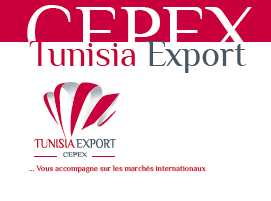 
مصنّع منتج شركة تجارة دوليّةأخرى
تعريف المؤسسة:شركة	_____________________________________________	_____________________________________________
المنتوج: أهم شهادات المواصفة و مقاييس الجودة المتحصل عليها :____________________________________________________________________________________________________________________________________________________________الخبرة في التصدير:   نعملا
مستورّد موزّع  مركز تجاري                   شركة تجارة عامة                          أخرى